Supplementary Figure 1. Representative endoscopic images from this study of endoscopic appearance of patients graded as Mayo sub-score 0-3.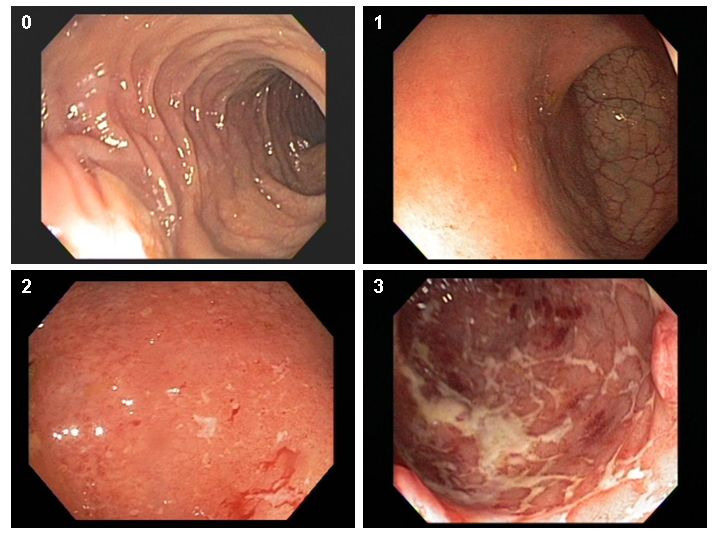 